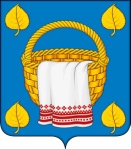 АДМИНИСТРАЦИЯЛИПЧАНСКОГО СЕЛЬСКОГО ПОСЕЛЕНИЯБОГУЧАРСКОГО МУНИЦИПАЛЬНОГО РАЙОНАВОРОНЕЖСКОЙ ОБЛАСТИПОСТАНОВЛЕНИЕот «11» июня2021 г. № 25с. ЛипчанкаОб организации пожарно-профилактической работы по проведению противопожарной пропаганды на территории Липчанского сельского поселения Богучарского муниципального района Воронежской областиВ соответствии с Федеральными законами от 06.10.2003 № 131-ФЗ «Об общих принципах организации местного самоуправления в Российской Федерации», от 21.12.1994 № 69-ФЗ «О пожарной безопасности», Уставом Липчанского сельского поселения Богучарского муниципального района, администрация Липчанского сельского поселения Богучарского муниципального района Воронежской области п о с т а н о в л я е т:1. Утвердить Положение «Об организации пожарно-профилактической работы по проведению противопожарной пропаганды» на территории Липчанского сельского поселения Богучарского муниципального района согласно приложению № 1.2. Утвердить план мероприятий по активизации пожарно-профилактической работы в границах Липчанского сельского поселения Богучарского муниципального района согласно приложению № 2.          3. Назначить ответственным за проведение противопожарной пропаганды в администрации Липчанского сельского поселения Богучарского муниципального района Чуприну А.А., ведущего специалиста администрации Липчанского сельского поселения.4. Настоящее постановление вступает в силу со дня его официального обнародования.5. Контроль за выполнением настоящего постановления оставляю за собой. Глава Липчанского сельского поселения	                                                                В.Н. Мамон			Приложение № 1к постановлению администрации Липчанского сельского поселенияот 11.06.2021 № 25Положениео порядке организации и проведения пожарно-профилактической работы в жилом секторе и на объектах с массовым пребыванием людей в границах муниципальногоI. Общие положения1. Положение о порядке проведения противопожарной пропаганды населения Липчанского сельского поселения мерам пожарной безопасности определяет цели, задачи, порядок и периодичность проведения противопожарной пропаганды населения мерам пожарной безопасности.2. Основными целями проведения противопожарной пропаганды населения мерам пожарной безопасности и проведения противопожарной пропаганды являются:1) снижение количества пожаров и степени тяжести их последствий;2) совершенствование знаний населения в области пожарной безопасности.2. Основными задачами в сфере проведения противопожарной пропаганды населения сельского поселения являются:1) совершенствование знаний и навыков населения по организации и проведению мероприятий, направленных на предотвращение пожаров, порядку действий при возникновении пожара, изучению приемов применения первичных средств пожаротушения;2) повышение эффективности взаимодействия Липчанского сельского поселения, организаций и населения в сфере обеспечения пожарной безопасности;3) совершенствование форм и методов противопожарной пропаганды;4) оперативное доведение до населения информации в области пожарной безопасности;5) создание условий для привлечения граждан на добровольной основе к деятельности по предупреждению и тушению пожаров, а также участия населения в борьбе с пожарами.Профилактика пожаров - совокупность превентивных мер, направленных на исключение возможности возникновения пожаров и ограничение их последствий;Противопожарная пропаганда - целенаправленное информирование общества о проблемах и путях обеспечения пожарной безопасности, осуществляемое через средства массовой информации, посредством издания и распространения специальной литературы и рекламной продукции, устройства тематических выставок, смотров, конференций и использования других, не запрещенных законодательством Российской Федерации форм информирования населения. Противопожарную пропаганду проводят работники администрации Липчанского сельского поселения, а также руководители учреждений и организаций.II. Организация противопожарной пропаганды1. Администрация Липчанского сельского поселения проводит противопожарную пропаганду посредством:1) изготовления и распространения среди населения противопожарных памяток, листовок;2) изготовления и размещения социальной рекламы по пожарной безопасности;3) организации конкурсов, выставок, соревнований на противопожарную тематику;4) привлечения средств массовой информации;5) размещение информационного материала на противопожарную тематику на сайте администрации Липчанского сельского поселения в сети Интернет.2. Учреждениям рекомендуется проводить противопожарную пропаганду посредством:1) изготовления и распространения среди работников организации памяток и листовок о мерах пожарной безопасности;2) размещения в объектах муниципальной собственности (здравоохранения, образования, культуры) уголков (информационных стендов) пожарной безопасности.Ш. Порядок проведения противопожарной пропаганды1. Функции организации противопожарной пропаганды на территории Липчанского сельского поселения, возлагаются на администрацию Липчанского сельского поселения.2. Администрация Липчанского сельского поселения, с целью организации пропаганды:1) осуществляет взаимодействие и координирует деятельность организаций, в том числе различных общественных формирований, и граждан;2) информирует население о проблемах и путях обеспечения первичных мер пожарной безопасности;3) осуществляет методическое сопровождение деятельности по обучению населения мерам пожарной безопасности;4) в пределах своей компетенции контролирует реализацию на территории муниципального образования требований нормативных правовых актов, регламентирующих деятельность по противопожарной пропаганде.3. Для организации работы по пропаганде мер пожарной безопасности на территории Липчанского сельского поселения назначается ответственное должностное лицо.4. Противопожарная пропаганда, как правило, проводится за счет средств Липчанского сельского поселения.Приложение № 2к постановлению администрации Липчанского сельского поселенияот 11.06.2021 № 25Планмероприятий по активизации пожарно-профилактической работы в границах Липчанского сельского поселения Богучарского муниципального района1. Привлекать к работе по обучению мерам пожарной безопасности руководителей учреждений Срок исполнения: постоянноИсполнитель: администрация Липчанского сельского поселения.2. Распространение буклетов, памяток по обучению населения правилам пожарной безопасности, действиям в случае пожара.Срок исполнения: постоянно	Исполнитель: администрация Липчанского сельского поселения3. Организовать обучение правилам пожарной безопасности одиноких, престарелых граждан. Срок исполнения: ежеквартально Исполнитель: администрация Липчанского сельского поселения, совместно с центром социального обслуживания населения на дому 